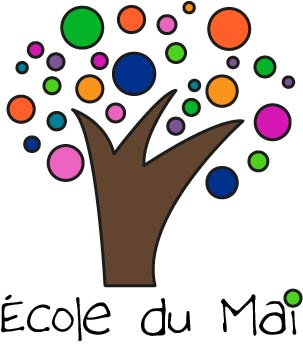 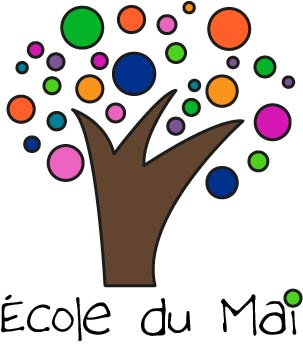 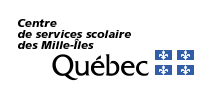 Table des matièresLa nature et les objectifs	3Types de fréquentation	3Tarification	5Changement au contrat	6Horaire quotidien	6Prise des présences lors des journées pédagogiques	6Arrivée et départ	6Calendrier scolaire	7Soutien aux travaux scolaires	7Fermeture temporaire du service de garde	7Modalités de paiement	8Collation	9Communication	9Médicaments et allergies	9Règles de vie et règles de fonctionnement	9Contrat du service de garde	11---- Veuillez retourner cette partie ----Au plus tard le 3 septembre 2021Contrat du service de garde et Soutien aux travaux scolaireAnnée scolaire 2021-2022      Soutien aux travaux scolaires     La période de soutien aux travaux scolaires est obligatoire pour les élèves de la      première à la sixième année du lundi au jeudi de 16h30 à 17h00 et débutera lundi 13 septembre 2021          J’ai pris connaissance des règlements de fonctionnement du service de garde et           de la période de soutien aux travaux scolaires offerte au service de garde et je            m’engage à les respecter J’ai pris connaissance avec mon enfant des règlements de fonctionnement de la période de soutien aux travaux scolaires offerte au service de garde.Vous pouvez mettre le calendrier scolaire de votre école si vous le désirez.La nature et les objectifs Le service de garde en milieu scolaire poursuit les objectifs du ministère de l’Éducation du Québec:Veiller au bien-être général et poursuivre, dans le cadre du projet éducatif de l’école, le développement global des élèves par l’élaboration d’activités tenant compte de leurs intérêts et de leurs besoins, en complémentarité aux services éducatifs de l’école.Assurer un soutien aux familles des élèves, notamment en offrant à ceux qui le désirent un lieu adéquat et une période calme pour leur permettre de réaliser leurs travaux scolaires après les classes.Assurer la santé et la sécurité des élèves, dans le respect des règles de conduite et des mesures de sécurité approuvées par le conseil d’établissement de l’école, conformément à l’article 76 sur la Loi sur l’instruction publique L.R.Q., chapitre I-13.3, c. I-13-. 454, 1:1997, c. . 51; 1997, c. . 132.Les parents sont invités à prendre connaissance des modalités d’organisation du service de garde approuvées par le conseil d’établissement. Les utilisateurs du service de garde s’engagent à respecter ces modalités. Types de fréquentationTous les élèves inscrits au préscolaire et au primaire.Fréquentation régulière Enfant fréquentant le service de garde 3 jours de classe ou plus par semaine à raison de 2 périodes partielles ou complètes par jour sur les 3 périodes proposées (matin, midi et après-midi). Fréquentation régulière à horaire variable Enfant correspondant à la définition de la clientèle régulière, dont les journées de fréquentation au service de garde sont variables d’une semaine à l’autre.Prenez note qu’une journée pédagogique peut substituer une journée de classe régulière. Par conséquent, lorsqu’une semaine comporte une journée pédagogique, il peut y avoir une fréquentation de 2 jours de classe régulière à laquelle peut s’ajouter la fréquentation à la journée pédagogique.Fréquentation sporadiqueEnfant fréquentant le service de garde et ne correspondant pas à la définition de la clientèle régulière. La présence de l’enfant au service de garde doit être confirmée minimalement 2 jours à l’avance.N.B. S’il s’agit d’une garde partagée, nous vous demandons de nous en aviser au moment de l’inscription et de remettre l’horaire des journées, s’il y a lieu.Fréquentation sporadique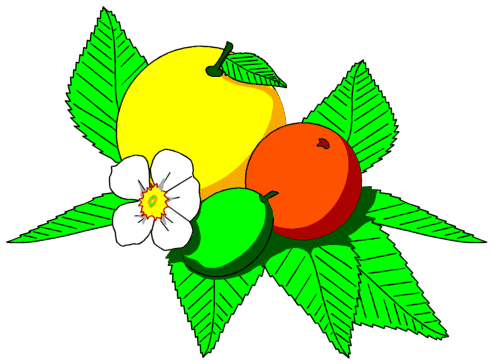 Enfant fréquentant le service de garde et ne correspondant pas à la définition de la clientèle régulière. La présence de l’enfant au service de garde doit être confirmée minimalement 2 jours à l’avance.N.B. S’il s’agit d’une garde partagée, nous vous demandons de nous en aviser au moment de l’inscription et de remettre l’horaire des journées, s’il y a lieu.Fréquentation aux journées pédagogiques seulementEnfant inscrit au service de garde sporadique et fréquentant le service uniquement lors des journées pédagogiques. Un coupon-réponse permettra l’inscription à ces journées. Lorsque la date d’inscription est dépassée, il n’est pas possible d’inscrire votre enfant à l’activité ou à la sortie à moins que des places demeurent disponibles.Un élève non inscrit au service de garde ne pourra être accepté le matin même.OUPour les services de garde qui utilisent l’inscription aux journées pédagogiques par Internet.Fréquentation aux journées pédagogiques seulementEnfant inscrit au service de garde sporadique et fréquentant le service uniquement lors des journées pédagogiques. Lorsque la date d’inscription est dépassée, il n’est pas possible d’inscrire votre enfant à l’activité ou à la sortie à moins que des places demeurent disponibles.Un élève non inscrit au service de garde ne pourra être accepté le matin même.Procédure d’inscription WEB aux journées pédagogiquesLes informations concernant les journées pédagogiques se retrouvent sur votre compte Mozaïk, Le Portail Parents, sous Ressources, École et Gestion des pédagogiques ou directement via l’adresse suivante : https://www9.cssmi.qc.ca/gijp/Sous cet onglet, vous pourrez inscrire votre enfant pour une ou plusieurs journées pédagogiques de l’année scolaire.Chaque enfant doit être inscrit individuellement sur le site.Il est de la responsabilité du parent d’inscrire son enfant via le site MozaïkCollationL’enfant doit apporter sa propre collation. Seules les collations santé sont autorisées. Pour des raisons d’allergie et de sécurité, aucune collation pouvant contenir des noix et/ou des arachides n’est permise.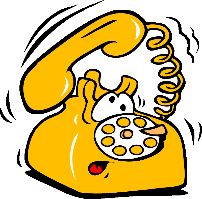 CommunicationPour toute information, veuillez communiquer avec la technicienne, nom, au numéro de téléphone suivant : 450 433-5370, poste 1.Médicaments et allergiesUne médication peut être administrée par un membre du personnel de l’école, et ce, uniquement lorsque celle-ci a été prescrite par un professionnel de la santé.  Le parent doit fournir une étiquette de pharmacie officielle sur laquelle doivent se retrouver ces 4 informations :Le nom complet de l’enfant;La date d’expiration du médicament;La posologie;Le nom du prescripteur.De plus, il faut également qu’un formulaire d’autorisation soit signé par les parents. Règles de vie et règles de fonctionnement Les règlements de l’école adoptés par le conseil d’établissement s’appliquent aussi au service de garde.Le code de vie de l’école doit être respecté au service de garde : respect des autres, respect de soi, respect des règles de vie, respect du matériel et respect de l’environnement. L’élève qui ne se conforme pas aux consignes (ex. : langage vulgaire, moquerie, ignorance, arrogance, fugue, lancement d’objet comme roche, sable, boules de neige, etc.) aura une conséquence en lien avec les gestes posés, c’est-à-dire une feuille de réflexion, un geste de réparation, une contravention, etc.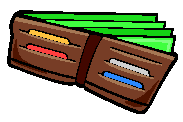 Modalités de paiement La facturation est émise toutes les 4 semaines sauf pour les mois de décembre et de juin. Il est possible de partager les frais entre 2 payeurs. Dans ce cas, les frais seront établis selon la fréquentation prévue de l’élève au service de garde pour les périodes assignées à chacun des payeurs. La tarification sera établie selon la fréquentation de l’élève (se référer à la section tarification page 5). Un horaire précis doit être remis au service de garde.Les frais de garde sont payables à la réception de l’état de compte soit par Internet, carte de débit ou par chèque libellé à l’ordre de l’école. Il est important d’inscrire le nom et le prénom de votre enfant au verso du chèque.Conséquences de l’absence de paiement (Pratique de gestion RF-02)Le parent qui ne règle pas ses frais de garde dans les délais prescrits sur l’état de compte, c’est-à-dire dans les 5 jours ouvrables suivant la réception de la facture, recevra un premier avis de rappel écrit l’exigeant à le faire. Si le paiement n’est pas effectué dans les 10 jours suivant l’émission de ce 1er avis de rappel, un 2e avis sera transmis aux parents par la poste.À défaut de paiement ou d’arrangement avec la direction suite au 2e avis de rappel, votre enfant pourra être suspendu du service de garde jusqu’au paiement complet des factures en retard. Le dossier sera transmis au centre de services scolaire pour que des procédures légales soient entreprises. Par ailleurs, tout solde antérieur dû au service de garde et/ou au service de dîner d’une école du centre de services scolaire doit être acquitté avant l’inscription à un autre service de garde.Les titulaires de l’autorité parentale (parents ou tuteurs) sont conjointement et solidairement responsables de la dette envers le service de garde. Par conséquent, lorsqu’un des payeurs est en défaut de paiement, l’information concernant le compte impayé de l’enfant sera transmise également à l’autre titulaire de l’autorité parentale (parent ou tuteur), s’il y a lieu.Reçus fiscauxLes relevés 24 et les reçus fiscaux sont déposés électroniquement sur Le Portail Parents dans le compte de la personne qui a payé les frais, soit le signataire du chèque, la personne qui effectue le paiement Interac, par Internet ou qui a émis le paiement en argent comptant. Par exemple, si les deux parents ont payé chacun une portion des frais, des relevés et reçus séparés seront déposés électroniquement dans chacun des comptes du portail parents.Le numéro d’assurance sociale (NAS) de la personne qui a payé les frais est obligatoire. Dans le cas où la personne qui a payé les frais refuse de fournir son NAS, elle doit signifier son refus par écrit. Elle devra alors signer dans l’espace prévu à cet effet sur le formulaire d’inscription afin de recevoir ses relevés et reçus. Aucun reçu ni relevé ne sera remis à la personne qui n’a pas fourni son NAS ou qui n’a pas signé son refus de le fournir sur le formulaire d’inscription.TarificationModalités d’inscriptionDes frais d’inscription, non remboursables, de 15,00 $ par enfant, seront facturés pour tous les types de clientèle.L’enfant ne peut être inscrit au service de garde 5 jours et utiliser les services du transport. Vous devez inscrire votre enfant le matin, seulement si vous prévoyez utiliser cette plage horaire de façon régulière.Fréquentation régulière Les frais de garde quotidien sont ceux en vigueur déterminés par le ministère de l’Éducation multipliés par le nombre de journées prévues au contrat. Une journée d’absence pour maladie, vacances ou autre sera facturée, comme convenu au contrat. Un enfant inscrit RÉGULIER dans un service de garde ne peut fréquenter un autre service de garde de façon sporadique.Fréquentation sporadique12,00 $ par jour selon la présence de l’enfant, et ce, peu importe le nombre de périodes utilisées. La réservation doit être transmise au service de garde minimalement 2 jours à l’avance. Toute réservation sera facturée. Frais pour la surveillance du midi Des frais additionnels pour la surveillance du midi pour l’élève ayant une fréquentation sporadique ou pour l’élève ne fréquentant pas le service de garde (voir le cadre dîneur page 3).Frais de retard Si un parent se présente après la fermeture du service de garde, des frais supplémentaires de 10,00 $, par période de 15 minutes par famille, seront facturés.Frais pour chèque sans provision : 5,00 $Frais pour les journées pédagogiques Enfant inscrit à la journée pédagogique et participant à l’activité : s’ajoute aux frais de 16,00 $, les coûts de l’activité et les coûts de transport, s’il y a lieu. Enfant inscrit à la journée pédagogique sans participer à l’activité : frais de garde de 16,00 $.Pour tous les types de tarification : une journée d’absence pour maladie, vacances ou autre sera facturée selon la réservation prévue (frais de garde et, s’il y a lieu, frais de transport et frais d’activité). Un nombre minimum d’enfants peut être requis pour la tenue d’une activité.Dans le cas des journées pédagogiques, l’inscription doit suivre le calendrier de l’école de fréquentation. Dans le cas d’une journée pédagogique commune, l’inscription peut se faire à l’un ou l’autre des services de garde.Changement au contratPour tout changement au contrat, le service de garde doit recevoir une demande écrite minimalement 2 semaines à l’avance. Aucune modification ne sera autorisée sur demande verbale. Toutefois, pour des raisons de sécurité, il serait préférable d’éviter les changements durant les premières semaines de l’année scolaire. Le service de garde pourrait limiter le nombre de changements demandés au cours d’une même année scolaire.Les vacances prises au cours de l’année scolaire ne sont pas considérées comme un changement au contrat.  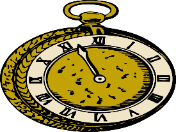 Horaire quotidienMatin : 6h30 à 7h35 (à l’extérieur à 7h30) 	Dîner : de 11h10 x à x 12h30Après-midi : de 14h45 x à 18h Journée pédagogique : 6h30 à 18h Prise des présences lors des journées pédagogiquesNotez qu’il est de la responsabilité du parent de s’assurer que son enfant soit entré au service de garde. Les présences seront prises en début de journée et nous communiquerons avec vous, approximativement à l’heure suivante :    9h   pour signaler l’absence d’un élève qui était inscrit à cette journée.Arrivée et départÀ l’arrivée Le parent doit s’assurer que le service de garde est ouvert avant de laisser son enfant (panne d’électricité, tempête ou autre). L’élève doit donner sa présence à l’éducatrice dès son arrivée. Les enfants doivent se présenter au service de garde en passant par la porte du côté de la rue de la Bastille. Pour les élèves qui arrivent 10 minutes avant le début des classes, ceux-ci doivent demeurer dans la cour de l’école avec les enseignants. Le parent doit téléphoner au service de garde pour aviser de l’absence de son enfantAu départLe parent doit entrer signer le registre de départ. Une autorisation écrite des parents est obligatoire pour autoriser l’enfant à :quitter à pied le service de garde en l’absence d’une personne autorisée;partir en autobus plutôt que d’aller au SDG;partir avec une tierce personne autre que les personnes autorisées lors de l’inscription.Cette autorisation écrite est transmise au service de garde, par courriel, à l’adresse suivante : sdg.dm@cssmi.qc.ca. Aucune autorisation laissée sur la boîte vocale, ni aucune autorisation verbale ne sera acceptée.Pour des raisons de sécurité et d’organisation, le service de garde ne traitera aucune demande de modification relative au service offert à la fin des classes lorsque la demande écrite lui parvient après 11 h le matin même. Les parents sont responsables d’aviser leur enfant, avant son arrivée à l’école, de la planification du départ.Pour plus de sécurité, il est défendu aux parents de circuler à l’étage. Il est important de se présenter à l’éducatrice responsable qui se chargera d’appeler l’enfant.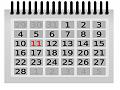 Calendrier scolaire Le service de garde est fermé lors :des journées fériées;de la semaine de relâche;de la saison estivale.Le service de garde ouvrira ses portes selon le calendrier en vigueur, soit de la première journée de classe à compter de 6h30, jusqu’à la dernière journée de classe à 18h.Soutien aux travaux scolairesLa période de travaux scolaires obligatoire est offerte pour les élèves de la première à la sixième année du lundi au jeudi inclusivement, de 16h30 à 17h00. Fermeture temporaire du service de garde Lorsque l’école est fermée et que le service de garde est ouvert (tempête et journée pédagogique), il n’y a pas de transport scolaire et le service de la cantine est fermé. L’enfant doit apporter un dîner.  Tempête de neige Vous pouvez consulter le site du centre de services scolaire : www.cssmi.qc.ca, l’application mobile du CSSMI ou être à l’écoute des messages radiophoniques diffusés à compter de 6 h pour obtenir l’information (des précisions sont remises à cet effet en début d’année scolaire).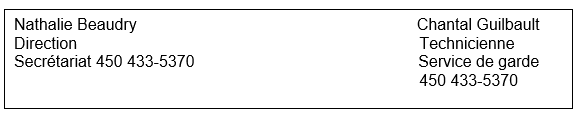 Nom de l’enfant Groupe :Nom de l’enfant Groupe :Nom de l’enfant Groupe :Signature de l'enfantSignature de l'enfantSignature de l'enfantSignature de l'enfantSignature de l'enfantSignature de l'enfantNom du parent : Signature :Date :